Obec Dřevěnice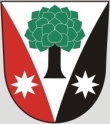 Dřevěnice 56, 507 13 Železnicewww.drevenice.org; ou.drevenice@tiscali.cz; DS: sska6si, tel. 601395386Dřevěnice  27.4.2015PozvánkaNa veřejné zasedání zastupitelstva obce Dřevěnice4. května 2016 od 18:00 hodinProgram jednáníÚkoly z minulého jednání zastupitelstvaInformace k opravě rybníka HlízaRůzné 									Mgr. Dušan Vrabec									          starosta